Parcours 21 kms « Trail des Coteaux »Dénivelé : 250 mCe parcours démarre par un circuit plat autour du lac (environ 1,5km) pour s’échauffer, puis départ vers les coteaux avec passage le long de la Manse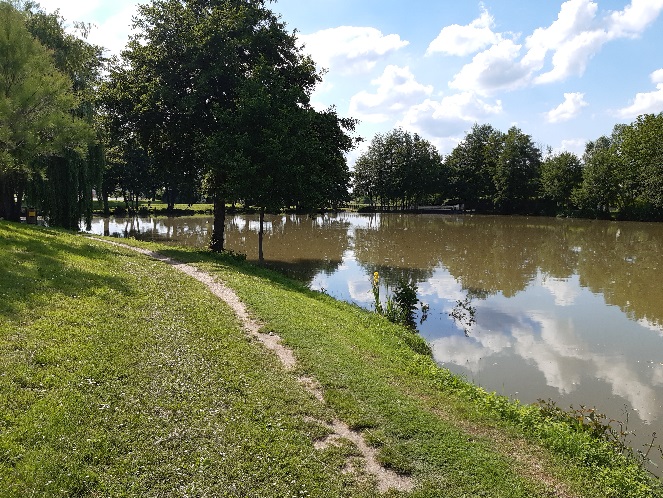 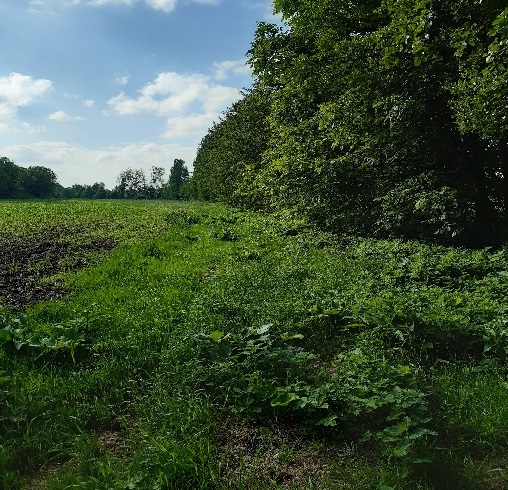 Km 3 : Attention le dénivelé commence par « La côte des chèvres »Environ 500 m avec une bonne pente ! Si vous tournez la tête à droite, vous aurez peut-être la chance de les voir !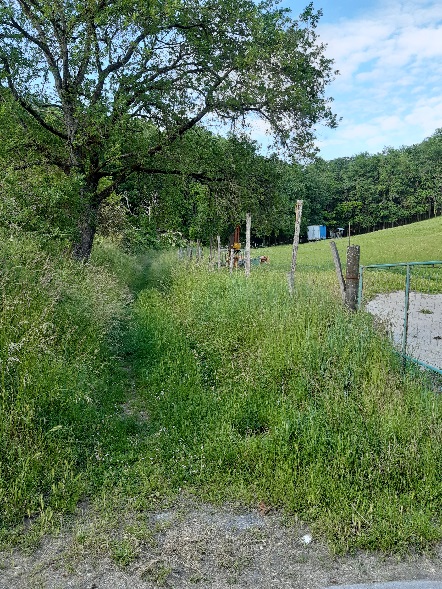 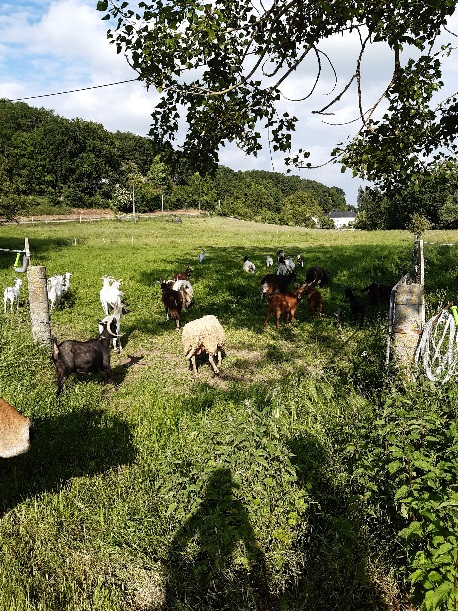 Km 3,8 : Passage technique dans un petit bois, puis petite montée sèche, et arrivée dans les coteaux par un petit sentier étroit et sinueux en descente.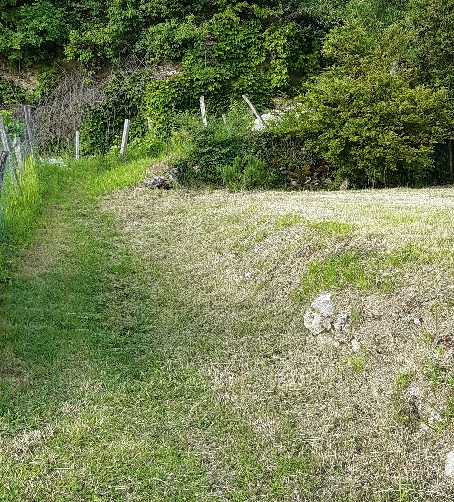 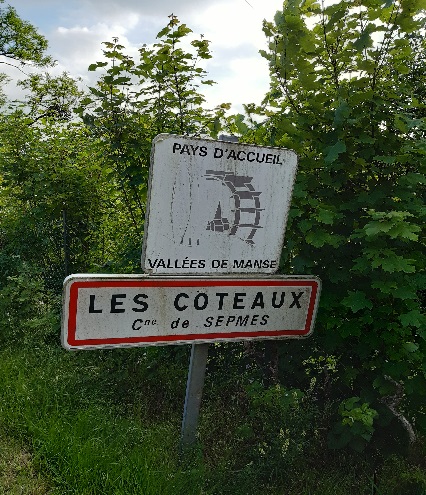 Km 4,7 : Et ça remonte sur environ 100 m puis replat !Tout cela dans un petit bois agréable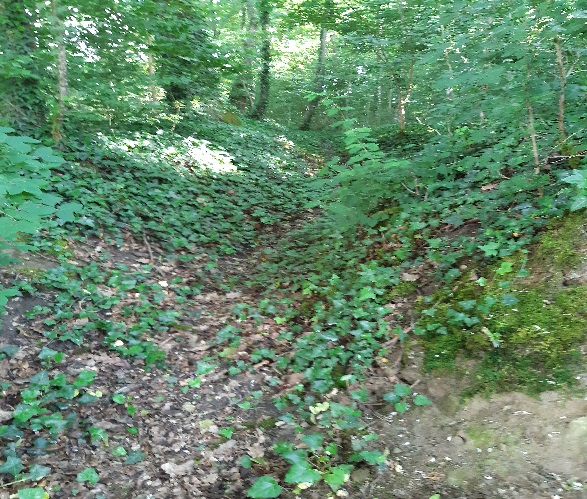 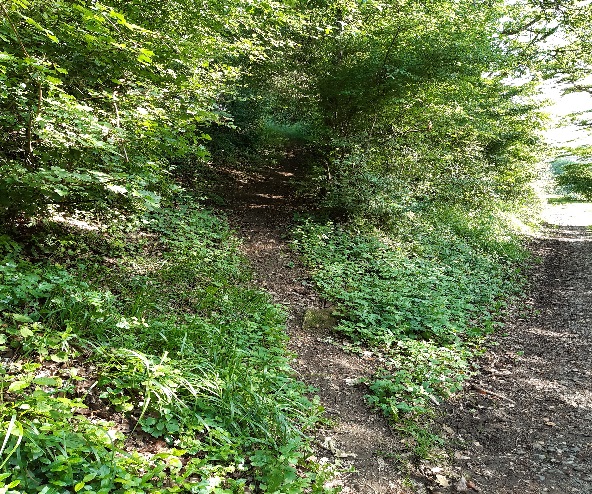 Km 5 : Séparation du 11,5 km et du 21 km : On part à gauche pour une portion plate avant un passage technique dans un bois d’abord, puis le long de la LGV avec descente dangereuse au km 6,5		(au choix descente à l’aide de la corde ou escalier fabriqué maison)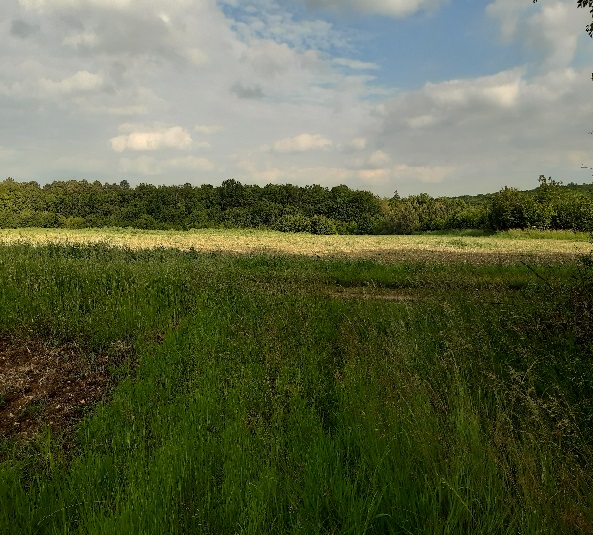 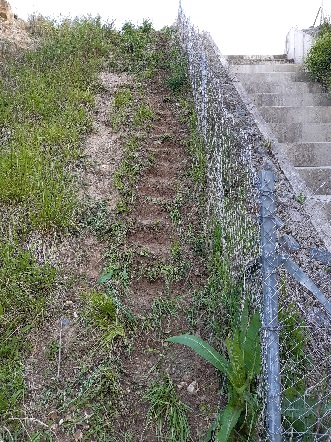 Km 6,7 : Remontée sur le plateau de Sainte Maure, puis un bon passage pour récupérer entre champs et haies.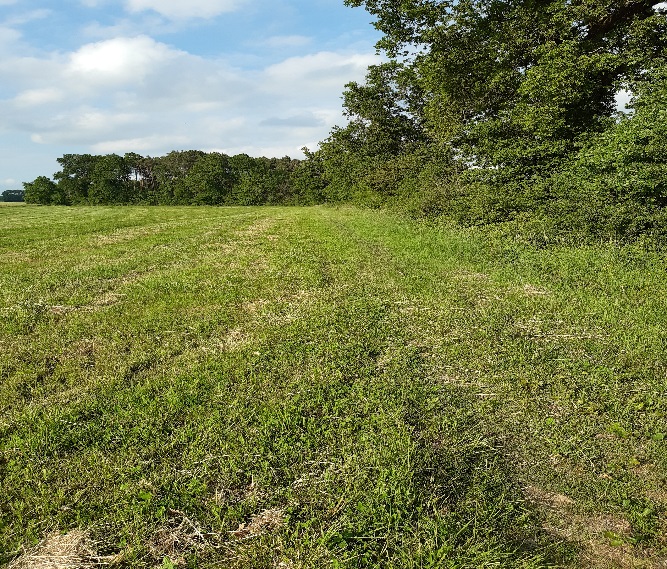 Km 8,7 : Entrée et passage dans le parc du Château de la Roche Ploquin(Cadre magnifique et verdoyant)avec ravitaillement à la sortie                                                                                                                                                      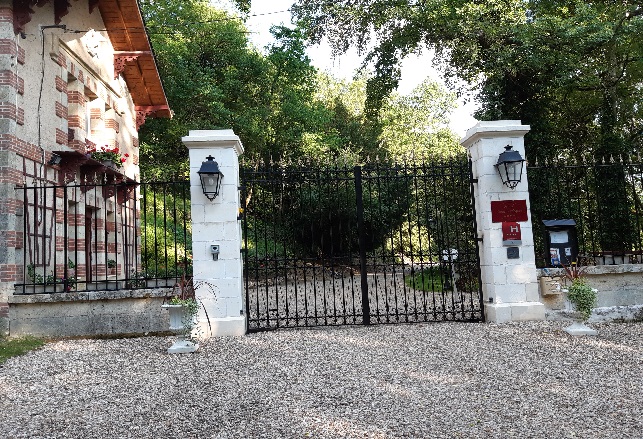 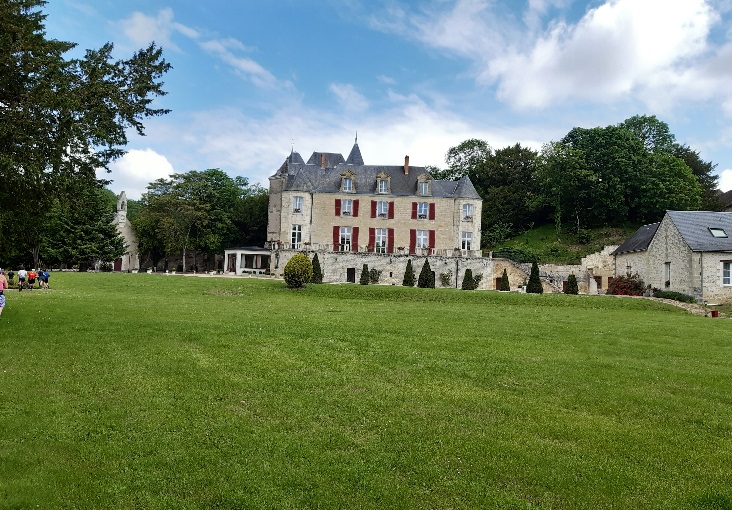 Km 9,2 : Entrée dans le Parc de l’Auberdière pour un circuit de 3,6kmstracé dans le bois et autour de l’étang avec belle vue sur le parc duChâteau : Profitez ….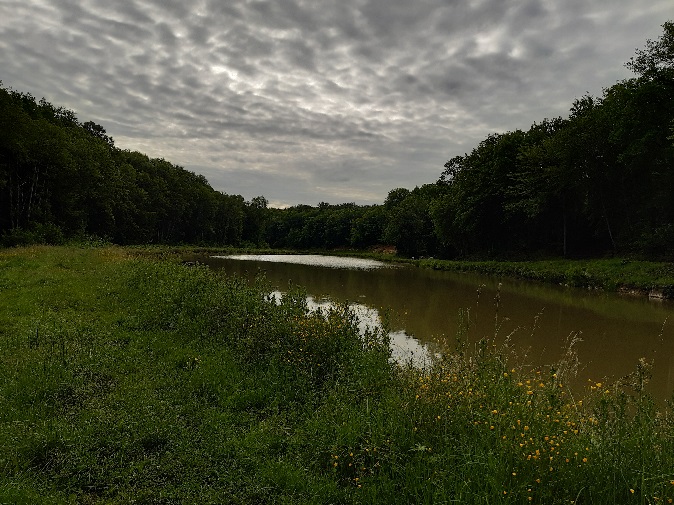 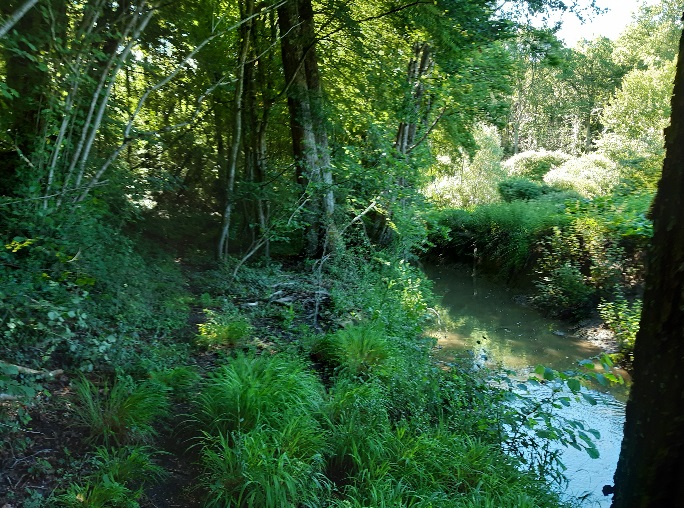 Km 13 : Passage dans une prairie herbeuse et petit portion technique dans un bois avant de rejoindre un chemin plat avec passage sous la LGV (ATTENTION A LA TETE)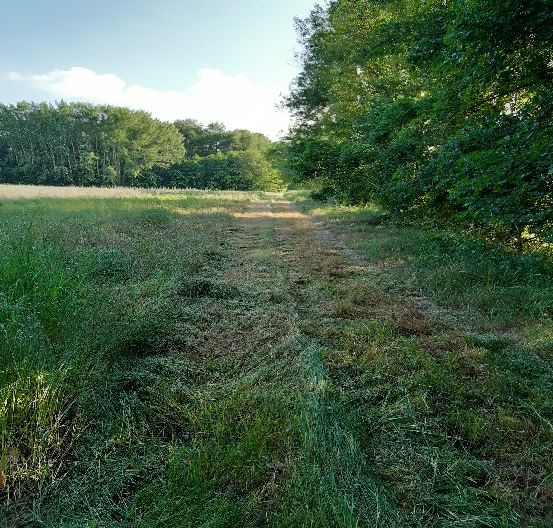 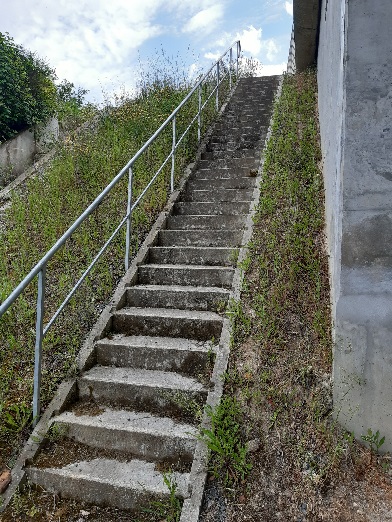 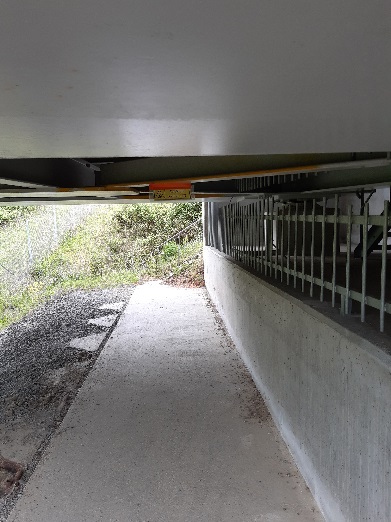 Km 15,5 : Ravitaillement et jonction avec le 11.5 kmavant de redescendre dans la vallée par« Le petit bois des jonquilles » puis passage le long de la Manse avec vue sur les coteaux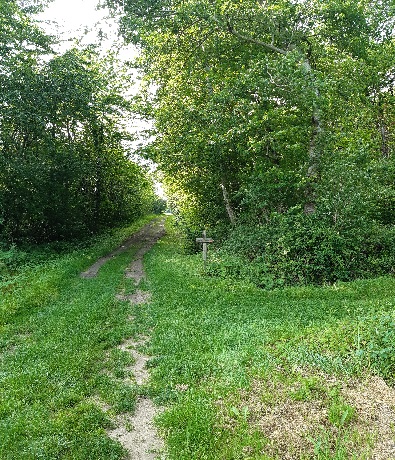 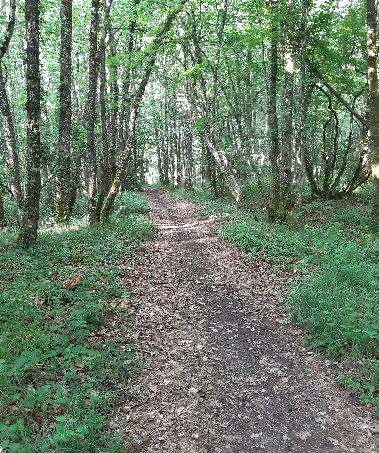 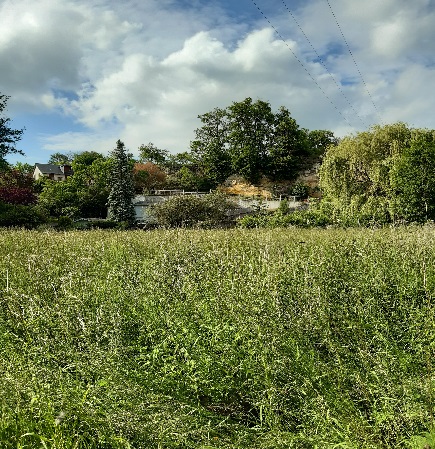 Km 17,1 : Regrimpette (environ 300 m) avec belle vue sur la vallée,Puis redescente, puis regrimpette 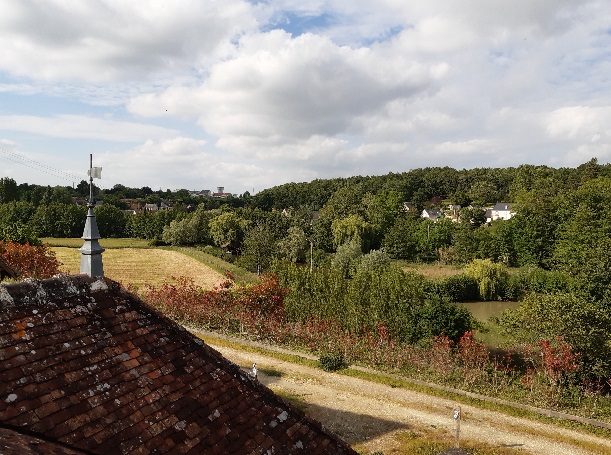 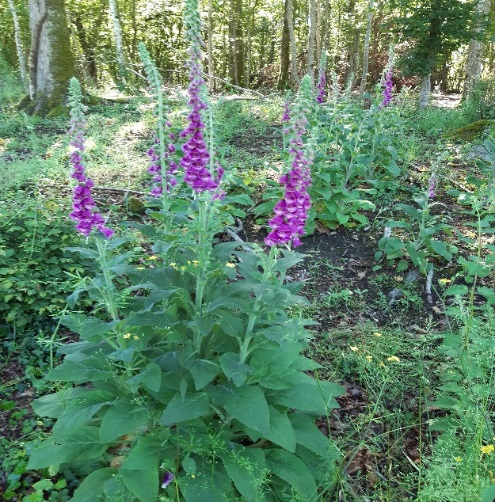 Km 18,3 : Descente caillouteuse avec belle maison dans cadre bucoliqueKm 18,9 : Passage technique dans une parcelle de bois et attention, il faudra lever les gambettes 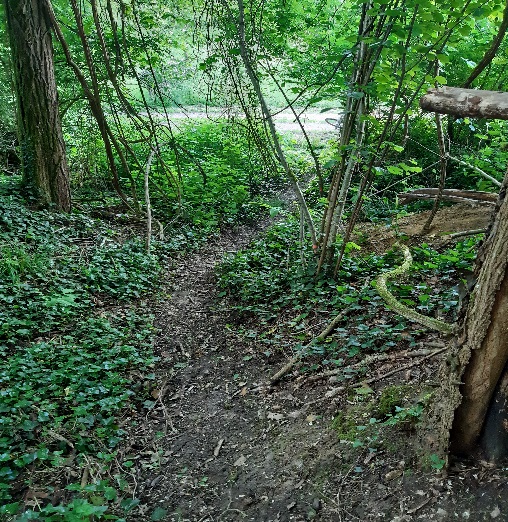 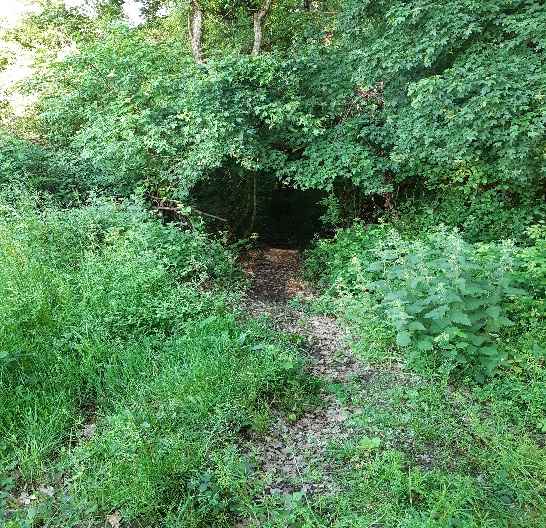 Puis retour jusqu’à l’arrivée le long de la Manse et petit tourdu lac très roulant pour finir avant de franchir la ligne d’arrivée !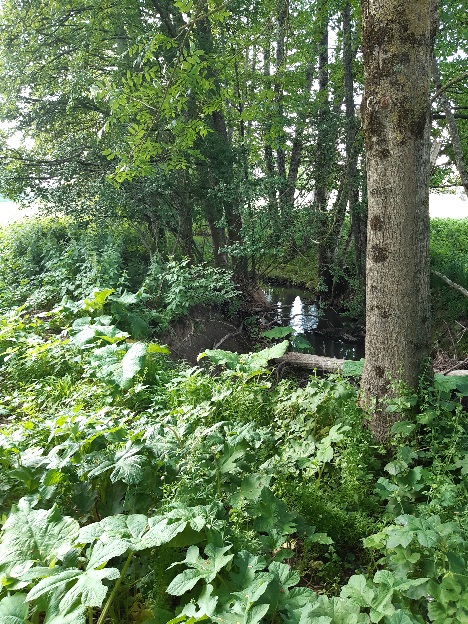 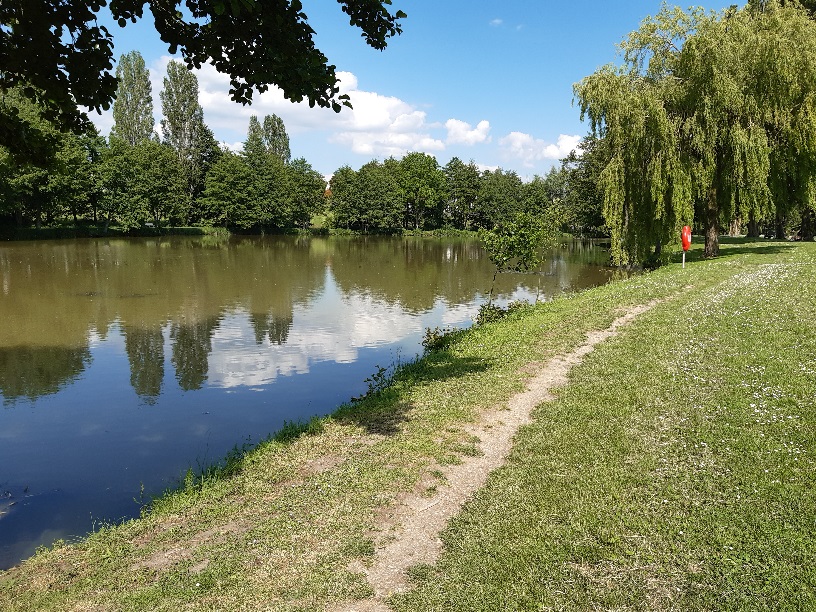 Quelques photos supplémentaires prises sur le parcours :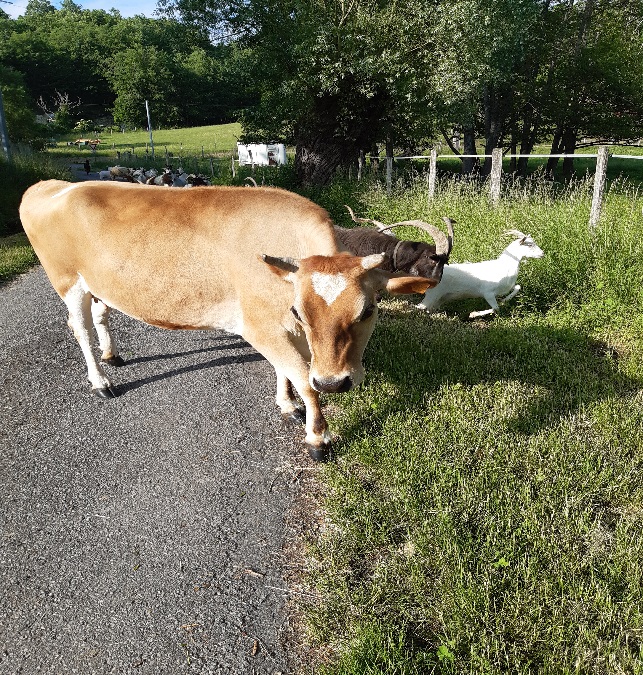 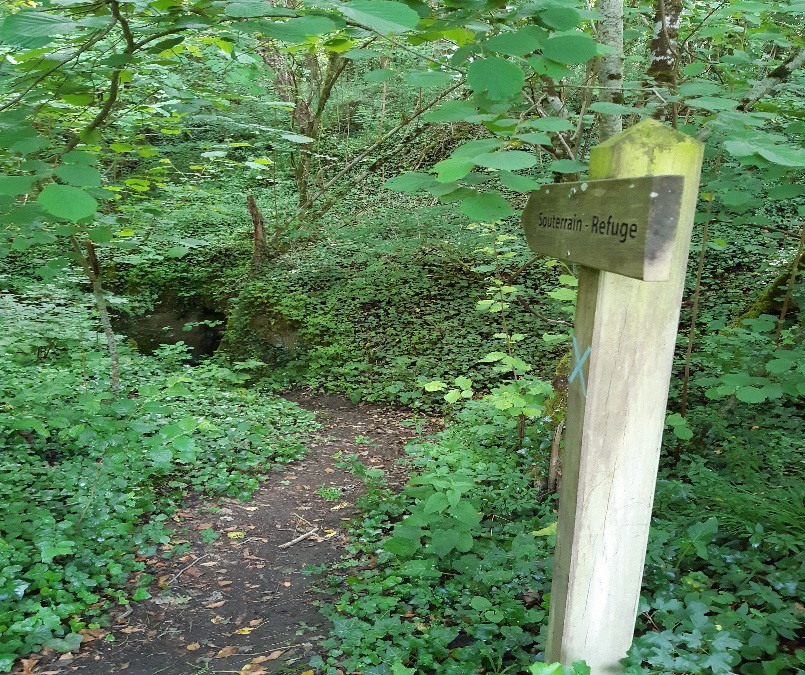 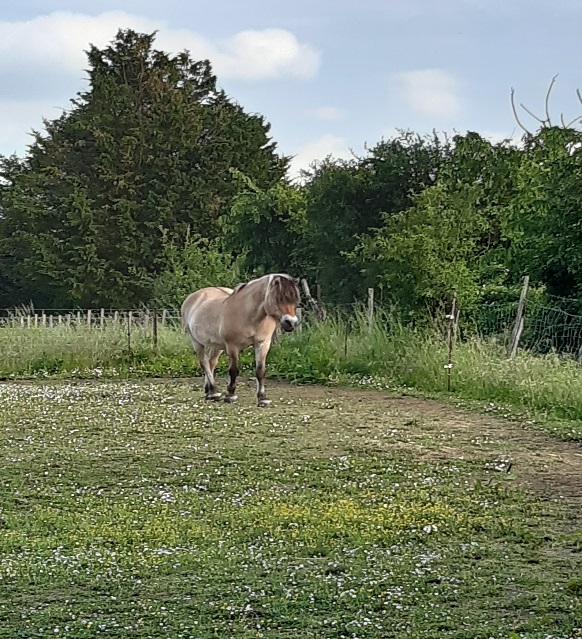 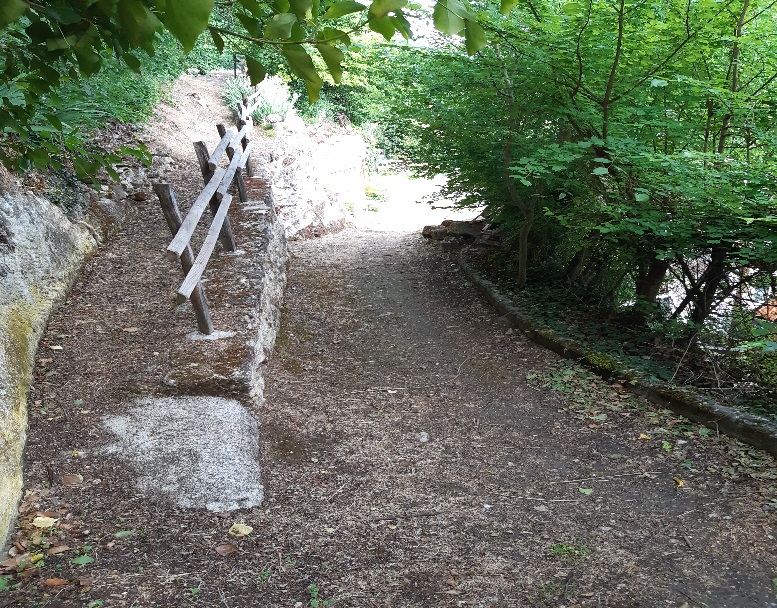 